Dominican RepublicDominican RepublicDominican RepublicDominican RepublicAugust 2028August 2028August 2028August 2028SundayMondayTuesdayWednesdayThursdayFridaySaturday12345678910111213141516171819Restoration Day202122232425262728293031NOTES: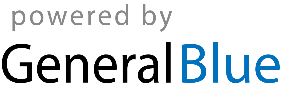 